السؤال الأول : اختاري الإجابة الصحيحة من بين الاختيارات التاليةالسؤال الثاني : أ / اكتبي المصطلح المناسب مما يلي امام تعريفه(المنكر-  السحر – الوشم  – الاستهزاء بالدين – المعروف)ب- ضع الحكم الشرعي لكل من الأفعال التالية في مكانه المناسب(    فرض عين – كبيرة من الكبائر – محرم – واجب – جائز )   ج/ أكملي ما يلي  : يدخل في كف الأذى...............................................................................................................كان النبي عليه السلام يتوضأ .............................. ....ويغتسل ............................   من حلف على شخص أن يفعل شيئاً، ولم يكن في ذلك إثم، فيستحب للمحلوف عليه ...............................مثال على بالاسْتِثْنَاءِ في الَيمينِ ...... .............................................................................................شروط الجهاد هي ................................................................................................................... السؤال الثالث : أ/ ضع رقم الاجابة الصحيحة في المكان المناسبب : ضع علامة ( √) امام العبارة الصحيحة وعلامة (× ) امام العبارة الخاطئة مما يلي :تم و بحمد الله  طالباتي الغاليات محبتكم في الله أ. لؤلؤة العتيق  https://t.me/albayan_12قناة البيان للعروض والعلوم الشرعية  لمزيد من الأسئلة والمراجعات أضغط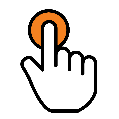 المملكة العربية السعودية                                                                                          المادة : الدراسات الإسلامية 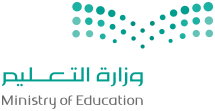 وزارة التعليم                                                                                                        التاريخ : ........\...........\1444هـالإدارة العامة للتعليم بمنطقة ..................                                                                    الزمن :..................المدرسة :                                                                                                                عدد الصفحات 3 الاختبار النهائي لمادة الدراسات الإسلامية للصف الثالث متوسط الفصل الدراسي الثاني 1444هـ ( اللهم ما سهلا إلا ما جعلته سهلا )عزيزتي الطالبة مستعينة بالله أجيبِ على جميع الأسئلة التاليةالسؤال الأول : اختاري الإجابة الصحيحة من بين الاختيارات التالية السؤال الثاني : أ- اكتبي المصطلح المناسب مما يلي امام تعريفه (الأيمان- الحنث  - الغسل – الاستثناء في اليمين  -  الكهانة ) ب- بيني الحكم الشرعي لكل من الأفعال التالية :السؤال الثالث : ضعي علامة ( √) امام العبارة الصحيحة وعلامة (× ) امام العبارة الخاطئة مما يلي :السؤال الرابع : ضعي رقم الدليل الشرعي من القائمة ( أ ) امام دلالته الصحيحة من القائمة ( ب ) تمت بحمد الله  طالباتي الغاليات محبتكم في الله قناة موقع منهجيhttps://t.me/mnhajicomالدرجة الدرجة السؤال الاختبار النهائي لمادة الدراسات الإسلامية للصف الثالث متوسط الفصل الدراسي الثاني 1445هاللَّهُمَّ لَا سَهْلَ إلاَّ مَا جَعَلْتَهُ سَهْلاً، وأنْتَ تَجْعَلُ الحَزْنَ إذَا شِئْتَ سَهْلاًالمملكة العربية السعودية                                                                                          وزارة التعليم                                                                                                        الإدارة العامة للتعليم بمنطقة ..................                                                                    المدرسة :                                                                                                              المملكة العربية السعودية                                                                                          وزارة التعليم                                                                                                        الإدارة العامة للتعليم بمنطقة ..................                                                                    المدرسة :                                                                                                              كتابة رقماً السؤال الاختبار النهائي لمادة الدراسات الإسلامية للصف الثالث متوسط الفصل الدراسي الثاني 1445هاللَّهُمَّ لَا سَهْلَ إلاَّ مَا جَعَلْتَهُ سَهْلاً، وأنْتَ تَجْعَلُ الحَزْنَ إذَا شِئْتَ سَهْلاًالمملكة العربية السعودية                                                                                          وزارة التعليم                                                                                                        الإدارة العامة للتعليم بمنطقة ..................                                                                    المدرسة :                                                                                                              المملكة العربية السعودية                                                                                          وزارة التعليم                                                                                                        الإدارة العامة للتعليم بمنطقة ..................                                                                    المدرسة :                                                                                                              س1الاختبار النهائي لمادة الدراسات الإسلامية للصف الثالث متوسط الفصل الدراسي الثاني 1445هاللَّهُمَّ لَا سَهْلَ إلاَّ مَا جَعَلْتَهُ سَهْلاً، وأنْتَ تَجْعَلُ الحَزْنَ إذَا شِئْتَ سَهْلاًالمملكة العربية السعودية                                                                                          وزارة التعليم                                                                                                        الإدارة العامة للتعليم بمنطقة ..................                                                                    المدرسة :                                                                                                              المملكة العربية السعودية                                                                                          وزارة التعليم                                                                                                        الإدارة العامة للتعليم بمنطقة ..................                                                                    المدرسة :                                                                                                              س2الاختبار النهائي لمادة الدراسات الإسلامية للصف الثالث متوسط الفصل الدراسي الثاني 1445هاللَّهُمَّ لَا سَهْلَ إلاَّ مَا جَعَلْتَهُ سَهْلاً، وأنْتَ تَجْعَلُ الحَزْنَ إذَا شِئْتَ سَهْلاًالمملكة العربية السعودية                                                                                          وزارة التعليم                                                                                                        الإدارة العامة للتعليم بمنطقة ..................                                                                    المدرسة :                                                                                                              المملكة العربية السعودية                                                                                          وزارة التعليم                                                                                                        الإدارة العامة للتعليم بمنطقة ..................                                                                    المدرسة :                                                                                                              س3الاختبار النهائي لمادة الدراسات الإسلامية للصف الثالث متوسط الفصل الدراسي الثاني 1445هاللَّهُمَّ لَا سَهْلَ إلاَّ مَا جَعَلْتَهُ سَهْلاً، وأنْتَ تَجْعَلُ الحَزْنَ إذَا شِئْتَ سَهْلاًالدراسات الإسلامية المادة المجموع الاختبار النهائي لمادة الدراسات الإسلامية للصف الثالث متوسط الفصل الدراسي الثاني 1445هاللَّهُمَّ لَا سَهْلَ إلاَّ مَا جَعَلْتَهُ سَهْلاً، وأنْتَ تَجْعَلُ الحَزْنَ إذَا شِئْتَ سَهْلاًالثالث متوسطالصف المجموع الاختبار النهائي لمادة الدراسات الإسلامية للصف الثالث متوسط الفصل الدراسي الثاني 1445هاللَّهُمَّ لَا سَهْلَ إلاَّ مَا جَعَلْتَهُ سَهْلاً، وأنْتَ تَجْعَلُ الحَزْنَ إذَا شِئْتَ سَهْلاًساعتينالزمن المصححاسم الطالبة المراجعرقم الجلوس المدققتأكد من عدد صفحات الاخــــــــتـــــــبــــــــــار 3ورقات                     تأكد من عدد صفحات الاخــــــــتـــــــبــــــــــار 3ورقات                     تأكد من عدد صفحات الاخــــــــتـــــــبــــــــــار 3ورقات                     1- المراد بالكاهن هو الذي1- المراد بالكاهن هو الذي1- المراد بالكاهن هو الذي1- المراد بالكاهن هو الذي1- المراد بالكاهن هو الذي1- المراد بالكاهن هو الذييقوم بأعمال شيطانية مؤثرةجيدعي معرفة المسروقاتبيدعي المعرفة بالمستقبلأ2- من سبل الوقاية من السحر2- من سبل الوقاية من السحر2- من سبل الوقاية من السحر2- من سبل الوقاية من السحر2- من سبل الوقاية من السحر2- من سبل الوقاية من السحرالاستغاثة بالأخرين جقراءة المعوذاتباللجوء للأخرينأ3- من طُرُقُ تكلُّم الكُهَّان والعرافين عن المغيَّبات3- من طُرُقُ تكلُّم الكُهَّان والعرافين عن المغيَّبات3- من طُرُقُ تكلُّم الكُهَّان والعرافين عن المغيَّبات3- من طُرُقُ تكلُّم الكُهَّان والعرافين عن المغيَّبات3- من طُرُقُ تكلُّم الكُهَّان والعرافين عن المغيَّبات3- من طُرُقُ تكلُّم الكُهَّان والعرافين عن المغيَّباتجميع ما سبق جقراءة الفنجان بالضرب بالحصىأ4- الأنواء هو4- الأنواء هو4- الأنواء هو4- الأنواء هو4- الأنواء هو4- الأنواء هوالمـــــــــــــطــــــــــر جالسحاب بالنجمأ5-  من أمثلة تعظيم الله5-  من أمثلة تعظيم الله5-  من أمثلة تعظيم الله5-  من أمثلة تعظيم الله5-  من أمثلة تعظيم الله5-  من أمثلة تعظيم اللهجميع ما سبقجتعظيم  دين الله وشعائره بتعظيم حرمات الله أ6-  علاج الإلحاد........6-  علاج الإلحاد........6-  علاج الإلحاد........6-  علاج الإلحاد........6-  علاج الإلحاد........6-  علاج الإلحاد........القلق والصراع النفسيجتقوى الله عز وجلبالتعرض للشبهاتأ7- إلى من نسب يوشع النسيان 7- إلى من نسب يوشع النسيان 7- إلى من نسب يوشع النسيان 7- إلى من نسب يوشع النسيان 7- إلى من نسب يوشع النسيان 7- إلى من نسب يوشع النسيان إلى الشيطانجإلى نفسةبإلى موسى عليه السلامأ8- المخاطب في الآية " وَٱذۡكُرۡ فِي ٱلۡكِتَٰبِ إِبۡرَٰهِيمَۚ إِنَّهُۥ كَانَ صِدِّيقا نَّبِيًّا  " هو 8- المخاطب في الآية " وَٱذۡكُرۡ فِي ٱلۡكِتَٰبِ إِبۡرَٰهِيمَۚ إِنَّهُۥ كَانَ صِدِّيقا نَّبِيًّا  " هو 8- المخاطب في الآية " وَٱذۡكُرۡ فِي ٱلۡكِتَٰبِ إِبۡرَٰهِيمَۚ إِنَّهُۥ كَانَ صِدِّيقا نَّبِيًّا  " هو 8- المخاطب في الآية " وَٱذۡكُرۡ فِي ٱلۡكِتَٰبِ إِبۡرَٰهِيمَۚ إِنَّهُۥ كَانَ صِدِّيقا نَّبِيًّا  " هو 8- المخاطب في الآية " وَٱذۡكُرۡ فِي ٱلۡكِتَٰبِ إِبۡرَٰهِيمَۚ إِنَّهُۥ كَانَ صِدِّيقا نَّبِيًّا  " هو 8- المخاطب في الآية " وَٱذۡكُرۡ فِي ٱلۡكِتَٰبِ إِبۡرَٰهِيمَۚ إِنَّهُۥ كَانَ صِدِّيقا نَّبِيًّا  " هو إسحاقجإبراهيم بمحمد ﷺأ9- الكلمتان التي جمعت معاني الإسلام والإيمان كلها هو حديث النبي عليه السلام 9- الكلمتان التي جمعت معاني الإسلام والإيمان كلها هو حديث النبي عليه السلام 9- الكلمتان التي جمعت معاني الإسلام والإيمان كلها هو حديث النبي عليه السلام 9- الكلمتان التي جمعت معاني الإسلام والإيمان كلها هو حديث النبي عليه السلام 9- الكلمتان التي جمعت معاني الإسلام والإيمان كلها هو حديث النبي عليه السلام 9- الكلمتان التي جمعت معاني الإسلام والإيمان كلها هو حديث النبي عليه السلام " اللَّهمَّ إنِّي أسألكَ من الخيرِ كلِّه "ج" مَن غشَّنا فليس منا "ب"قل آمنت بالله ثم استقم"أ10- يحرم على المحدث حدث أكبر10- يحرم على المحدث حدث أكبر10- يحرم على المحدث حدث أكبر10- يحرم على المحدث حدث أكبر10- يحرم على المحدث حدث أكبر10- يحرم على المحدث حدث أكبرلا شيء مما سبق جالجلوس في الطريق بالطواف بالبيت أ11- عرف من الصحابة بسرعته في الجري هو 11- عرف من الصحابة بسرعته في الجري هو 11- عرف من الصحابة بسرعته في الجري هو 11- عرف من الصحابة بسرعته في الجري هو 11- عرف من الصحابة بسرعته في الجري هو 11- عرف من الصحابة بسرعته في الجري هو أبو بكر الصديق رضي الله عنه جسلمة بن الأكوع رضي الله عنه بعبد الله بن مسعود رضي الله عنه أ12- من أمثلة التكبر ..12- من أمثلة التكبر ..12- من أمثلة التكبر ..12- من أمثلة التكبر ..12- من أمثلة التكبر ..12- من أمثلة التكبر ..جميع ما سبق جواحتقار الناس لأجل مهنهم  ومستواهمبالإصرار على الخطأ، وعدم قبول النصيحةأ13- دلت الآية التالية على أفضلية " إذ نادى ربه نداء خفيا"13- دلت الآية التالية على أفضلية " إذ نادى ربه نداء خفيا"13- دلت الآية التالية على أفضلية " إذ نادى ربه نداء خفيا"13- دلت الآية التالية على أفضلية " إذ نادى ربه نداء خفيا"13- دلت الآية التالية على أفضلية " إذ نادى ربه نداء خفيا"13- دلت الآية التالية على أفضلية " إذ نادى ربه نداء خفيا"الدعاء بصوت يسمعه الناس جالدعاء أمام الناس بالإسرار بالدعاء.أ14- قال تعالى " فَنَادَىٰهَا مِن تَحۡتِهَآ  " الذي نادى هو 14- قال تعالى " فَنَادَىٰهَا مِن تَحۡتِهَآ  " الذي نادى هو 14- قال تعالى " فَنَادَىٰهَا مِن تَحۡتِهَآ  " الذي نادى هو 14- قال تعالى " فَنَادَىٰهَا مِن تَحۡتِهَآ  " الذي نادى هو 14- قال تعالى " فَنَادَىٰهَا مِن تَحۡتِهَآ  " الذي نادى هو 14- قال تعالى " فَنَادَىٰهَا مِن تَحۡتِهَآ  " الذي نادى هو النهرججبريلبعيسى أ15- ما الأمر الذي نذرت عليه مريم عليها السلام بأمر من الله15- ما الأمر الذي نذرت عليه مريم عليها السلام بأمر من الله15- ما الأمر الذي نذرت عليه مريم عليها السلام بأمر من الله15- ما الأمر الذي نذرت عليه مريم عليها السلام بأمر من الله15- ما الأمر الذي نذرت عليه مريم عليها السلام بأمر من الله15- ما الأمر الذي نذرت عليه مريم عليها السلام بأمر من اللهأن تصوم عن الشراب جأن تصوم عن الطعام بأن تصوم عن الكلام أالتعريف المصطلح عمل شيطاني يؤثر في القلوب والأبدان ومنه تخييلات تؤثر في الأبصار لاحقيقة لها  .السخرية بالله سبحانه أو  برسوله صلى الله عليه وسلم أو بالدين الإسلام أو بشيء من وشعائره أو بالمؤمنين بسبب ايمانهم سواء أكان بالقول أو الفعل  أو الإشارة  .كل ما قبحه الشرع وحرمه وكرهه اسمٌ جامع لكل ما عرف من طاعة الله والتقرب إليه والإحسان إلى الناس ." غرز الجلد بالإبرة حتى يخرج الدم ثم يُحْشَى بالكحل أو غيره لِيخْضَرَّ أو يَزْرَقَّ. " هو تعريف الفعلالحكمإذا حاصر العد والبلد أو دخلها يكون حكم الجهاد لباس الحرير للرجال بعذر.النمص وهو إزالة الشعر من الحاجبين بالحلق أو النتف الاغتسال بعد انقطاع النفاس قتل النفس بغير حق شرعي 1تُوزَن يوم القيامة.استعمال جلد ( شاة أو بقرة ماتت دون تذكية )...2عبد الله بن عباس رضي الله عنهترك الإسراف3سلمة بن الأكوع رضي الله عنهعرف من الصحابة بسرعته في الجري هو4من آداب اللباسدعا له النبي عليه السلام " اللهم فقهه في الدين " وكان يسمى البحر والحبر لسعة علمه هو5يجوز الانتفاع به بعد دبغهقال تعالى:" فَلَا نُقِيمُ لَهُمۡ يَوۡمَ ٱلۡقِيَٰمَةِ وَزۡنا" يدل على أن أعمال العبادالعلامة المناسبةالعبارةمن أسباب علاج العقم  هو الدعاء كما ذكر ذلك في قصة زكريا  من آداب الطريق  غض البصر ، كف الأذى و رد السلام ، الأمر بالمعروف والنهى عن المنكرالحالقة هي الخصلة التي تفسد الدين، فكأنها تحلق الدين لعظمها عند الله تعالى.حكم الاغتسال عند الحج والعمرة واجب الحائض يجوز لها قراءة القرآن دون مس المصحف الغرض من نشر السحر عبر القنوات  ابتزاز الناس، والإفساد في الأرض101- من سبل الوقاية من السحر :1- من سبل الوقاية من السحر :1- من سبل الوقاية من السحر :1- من سبل الوقاية من السحر :1- من سبل الوقاية من السحر :1- من سبل الوقاية من السحر :1- من سبل الوقاية من السحر :1- من سبل الوقاية من السحر :قراءة كتب الكهنة والعرافين دصلاة الفجر في جماعة جالذهاب للساحر والكاهنبتعليق خرزة زرقاء أ2- حكم من اتى كاهناً او عرافًا فسأله ولكن لم يصدقه :2- حكم من اتى كاهناً او عرافًا فسأله ولكن لم يصدقه :2- حكم من اتى كاهناً او عرافًا فسأله ولكن لم يصدقه :2- حكم من اتى كاهناً او عرافًا فسأله ولكن لم يصدقه :2- حكم من اتى كاهناً او عرافًا فسأله ولكن لم يصدقه :2- حكم من اتى كاهناً او عرافًا فسأله ولكن لم يصدقه :2- حكم من اتى كاهناً او عرافًا فسأله ولكن لم يصدقه :2- حكم من اتى كاهناً او عرافًا فسأله ولكن لم يصدقه :لا تقبل صلاته يوميندلا تقبل صلاته أربعين يوما جلا يقبل منه صيام رمضانبمباح أ3- من اهم أسباب الألحاد :3- من اهم أسباب الألحاد :3- من اهم أسباب الألحاد :3- من اهم أسباب الألحاد :3- من اهم أسباب الألحاد :3- من اهم أسباب الألحاد :3- من اهم أسباب الألحاد :3- من اهم أسباب الألحاد :الاقتداء بالرسول ﷺدقراءة القران الكريم وتدبر معانيه جمجالسة اهل الخير والصلاحبضعف الإيمان بالله تعالىأ4- ما هو اسم فتى موسى عليه السلام :4- ما هو اسم فتى موسى عليه السلام :4- ما هو اسم فتى موسى عليه السلام :4- ما هو اسم فتى موسى عليه السلام :4- ما هو اسم فتى موسى عليه السلام :4- ما هو اسم فتى موسى عليه السلام :4- ما هو اسم فتى موسى عليه السلام :4- ما هو اسم فتى موسى عليه السلام :يونس عليه السلام دهود عليه السلام جإبراهيم عليه السلام بيوشع بن نون عليه السلامأ5- الفائدة من قوله تعالى ( اقتلت نفسا زكية بغير نفس ) 5- الفائدة من قوله تعالى ( اقتلت نفسا زكية بغير نفس ) 5- الفائدة من قوله تعالى ( اقتلت نفسا زكية بغير نفس ) 5- الفائدة من قوله تعالى ( اقتلت نفسا زكية بغير نفس ) 5- الفائدة من قوله تعالى ( اقتلت نفسا زكية بغير نفس ) 5- الفائدة من قوله تعالى ( اقتلت نفسا زكية بغير نفس ) 5- الفائدة من قوله تعالى ( اقتلت نفسا زكية بغير نفس ) 5- الفائدة من قوله تعالى ( اقتلت نفسا زكية بغير نفس ) يجوز تعلم فنون القتال دفضل التكسب وطلب العلمجتحريم قتل النفس بغير حقبيجوز قتل المشركين أ6- من موضوعات سورة مريم :6- من موضوعات سورة مريم :6- من موضوعات سورة مريم :6- من موضوعات سورة مريم :6- من موضوعات سورة مريم :6- من موضوعات سورة مريم :6- من موضوعات سورة مريم :6- من موضوعات سورة مريم :قصة نبي الله يوسف عليه السلامدقصة نبي الله زكريا عليه السلامجسماحة الشريعة الإسلاميةبقصة طغيان قارون أ7- هو الصحابي الجليل شهد بيعة العقبة الثانية وكان اصغرهم سنا :7- هو الصحابي الجليل شهد بيعة العقبة الثانية وكان اصغرهم سنا :7- هو الصحابي الجليل شهد بيعة العقبة الثانية وكان اصغرهم سنا :7- هو الصحابي الجليل شهد بيعة العقبة الثانية وكان اصغرهم سنا :7- هو الصحابي الجليل شهد بيعة العقبة الثانية وكان اصغرهم سنا :7- هو الصحابي الجليل شهد بيعة العقبة الثانية وكان اصغرهم سنا :7- هو الصحابي الجليل شهد بيعة العقبة الثانية وكان اصغرهم سنا :7- هو الصحابي الجليل شهد بيعة العقبة الثانية وكان اصغرهم سنا :عقبة بن عمرو الانصاريدمعاوية بن ابي سفيانجعثمان بن عفان بعمر بن الخطاب أ8- من آداب الطريق :8- من آداب الطريق :8- من آداب الطريق :8- من آداب الطريق :8- من آداب الطريق :8- من آداب الطريق :8- من آداب الطريق :8- من آداب الطريق :المشاجرة مع الاخريندغض البصر جرمي المخلفات بالغيبة والنميمةأ9- ما يجب على المرأة مراعاته في حجابها الشرعي :9- ما يجب على المرأة مراعاته في حجابها الشرعي :9- ما يجب على المرأة مراعاته في حجابها الشرعي :9- ما يجب على المرأة مراعاته في حجابها الشرعي :9- ما يجب على المرأة مراعاته في حجابها الشرعي :9- ما يجب على المرأة مراعاته في حجابها الشرعي :9- ما يجب على المرأة مراعاته في حجابها الشرعي :9- ما يجب على المرأة مراعاته في حجابها الشرعي :ان يكون ساتر لجميع البدندفضفاضا وشفافا جان يكون معطربمشابها للبس الرجالأ10- أي مما يلي يعد حنث واجب :10- أي مما يلي يعد حنث واجب :10- أي مما يلي يعد حنث واجب :10- أي مما يلي يعد حنث واجب :10- أي مما يلي يعد حنث واجب :10- أي مما يلي يعد حنث واجب :10- أي مما يلي يعد حنث واجب :10- أي مما يلي يعد حنث واجب :والله لأصدقن اليومدوالله لا أصلي في المسجدجوتالله لأصلي سنة المغرببوالله لأكلن اليوم مع زيدأ5التعريفالمصطلح توكيد شيء بذكر أسم من أسماء الله تعالى أو صفة من صفاته عقب حرف من حروف القسم تعليق اليمين بمشيئة الله تعالى هي الاخبار عما يكون في المستقبل الزمان مخالفة اليمين وذلك بأن يفعل ما حلف على تركه أو ترك ما حلف على فعله غسل جميع البدن بالماء الطهور المح5الفعلالحكمانقطاع دم الحيض يكون حكم الغسل  اللباس الذي يصف العورة  توصيل الشعر لباس الشهرة إذا حاصر العدو البلد  يكون حكم الجهاد  العلامة المناسبةالعبارة 1- تعلم علم النجوم جائز  2- من شروط قبول العمل الإخلاص لله و الموافقة لفعل النبي عليه السلام 3- مجالسة الصالحين يعد من اهم أسباب الالحاد  4-التعامل بالأبراج حرام 5- معنى قول الله تعالى ( لم نجعل له من قبل سميا ) أي اسمه منتشر في بقاع الأرض 6- نبينا محمد أوتي جوامع الكلم حيث يتكلم بالكلمة أو الجملة الواحدة وتحتمل المعاني العظيمة 7- الحالقة هي الخصلة التي تفسد الدين  8- اول ما يبدا له في التعليم والدعوة هي الفرائض الكبار مثل الصلاة 9- من شروط الجهاد اذن الوالدين مالم يتعين الجهاد عليه 10- الانكار بالقلب يكون بكراهية المنكر ومفارقته  10الدلالة الرقم المناسبالدليل الشرعيالتحذير من الكبر 1- قال تعالى(وَمَن يُعَظِّمْ شَعَائِرَ اللَّهِ فَإِنَّهَا مِن تَقْوَى الْقُلُوبِ)اثبات صفة الكلام لله تعالى وصفاً يليق بجلاله وعظمته2- قال الله تعالى (إِذْ نَادَى رَبَّهُ نِدَاءً خَفِيًّا)أفضلية الإسرار بالدعاء  3- قال تعالى "  إِنِّي أَنَا رَبُّكَ فَاخْلَعْ نَعْلَيْكَ"كلما عظم المسلم شعائر دين الله كان دليلا على تقواه 4- قال تعالى (وَكَانَ أَبُوهُمَا صَالِحًا )يجب على المسلم الالتزام بآداب الطريق 5- قال الرسول ﷺ لا يدخل الجنة من كان في قلبه مثقال ذرة من كبر"حرمة الدماء عند الله عظيمة فحذر الإسلام الطرق المؤدية للقتل 6- قول الرسول ﷺ لا يشير أحدكم على أخيه بالسلاح فإنه لا يدري لعل الشيطان ينزع في يده فيقع في حفرة من النار " ان الاعمال الصالحة تقي الانسان وتحفظ له ذريته 7- قول الرسول ﷺ ( إن الله جميل يحب الجمال )نبينا محمد اوتى جوامع الكلم حيث يتكلم بالجملة الواحدة التي تحمل المعاني العظيمة 8- قول الرسول ﷺ ( فأعطوا الطريق حقه )التجمل لحضور المجالس 9- قول الرسول ﷺ ( قل امنت بالله ثم استقم )تحريم الشرب في آنية الذهب والفضة 10- قال الرسول ﷺ " من شرب في إناء من الذهب أو فضه فإنما يجرجر في بطنه ناراً من جهنم "  